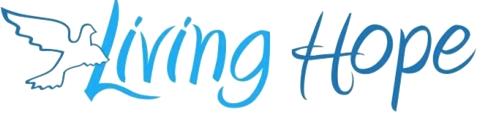 Tel: +27 (0)21 784 2800 | Fax: +27 (0)21 785 2414 | PO Box 1700 Sun Valley 7985 | Email: office@livinghope.co.zaINTERNATIONAL VOLUNTEER APPLICATION FORMThank you for your enquiry regarding the possibility of serving at Living Hope! We seek to share the Good News about Jesus Christ through the various programs we offer. We would encourage you to visit our website at www.livinghope.co.za to find out more about us. We recommend a minimum of 6 months service time here. In order to be effective in the ministry to which God has called you, time must be allowed for you to properly assimilate into the local culture. Accommodation and transportation needs are the responsibility of the individual volunteer. We are happy to offer suggestions and guidance as needed. Please note that doctors, dentists, nurses and other medial professionals need to be registered with the appropriate South African Council. Due to the nature of how the nursing council offers volunteer nursing registration, we do not recommend long term service in a patient care role, but have seen success in other ancillary roles in the medical or health education areas. We do not have a children’s home or orphanage. Our work with children is to instill life skills and biblical values into their lives, to help children make good choices in life, and to protect them from becoming infected with the HIV virus. Please note that our long-term volunteers are working within a designed role within our organization and we value their commitment to their place of service and service in the name of our Lord. Please complete the application form to the very best of your ability. Ultimately our goal is for you to come with a desire to serve our Father by supporting our ministry in whatever area there is a need. PLEASE NOTE THAT INCOMPLETE APPLICATIONS WILL NOT BE PROCESSED. USE THE CHECKLIST BELOW TO ENSURE THAT YOUR APPLICATION IS COMPLETE:Completed application formSigned Statement of Faith, Compliance, and Indemnity FormsThree letters of reference. One must be from your pastor or church leader.Police clearance letter/background checkA recent color photo of yourself. It does not need to be a passport photo.Please email all documents to volunteer@livinghope.co.za. You can physically print the completed document, scan and email or complete as a new document in Word. We look forward to receiving your application!Kind Regards, Julie RumphInternational Volunteer CoordinatorPhone: +27 (021) 784 2859Email: volunteer@livinghope.co.zaLIVING HOPE-INTERNATIONAL VOLUNTEER APPLICATION FORMFirst Name:___________________________________ Surname:__________________________________Nickname/Preferred Name:______________________ Passport Number:__________________________Date of Birth:______/______/______    Male or Female:________   Marital Status:___________________                                DD               MM              YYYY                                                                                                      (Single/Married/Divorced)Mailing Address:_________________________________________________________________________City:________________________________________ State/Province:______________________________Zip/Post Code:_______________________________ Country:____________________________________Cell Phone:__________________________________ Email:______________________________________Proposed Volunteer Dates:    Arriving:_______________________   Departing SA:____________________                                                                                               Day/Month/Year                                                                     Day/Month/YearHow did you hear about Living Hope?________________________________________________________EXPERIENCE:List any missions experience you have had. List organizations, countries, dates, duration, and types of ministry.Organization and Country		Description			Duration		Began	Finished										(mo/yr)	(mo/yr)____________________________	____________________________	_____________	______	___________________________________	____________________________	_____________	______	___________________________________	____________________________	_____________	______	___________________________________	____________________________	_____________	______	___________________________________	____________________________	_____________	______	_______List any other formal ministry experience (cross-cultural or otherwise) that you’ve had in a church or other organization and any leadership positions you have held:Organization and Country		Position(s) Held			Duration		Began	Finished										(mo/yr)	(mo/yr)____________________________	____________________________	_____________	______	___________________________________	____________________________	_____________	______	___________________________________	____________________________	_____________	______	___________________________________	____________________________	_____________	______	___________________________________	____________________________	_____________	______	_______What is your current occupation and how long have you worked there?_____________________________	___________________________	        _______      _______Organization				Position				        Years            MonthsBriefly describe your career history and tell us how this relates to your ministry.Organization and Country		Position(s) Held			Duration		Began	Finished										(mo/yr)	(mo/yr)____________________________	____________________________	_____________	______	___________________________________	____________________________	_____________	______	___________________________________	____________________________	_____________	______	___________________________________	____________________________	_____________	______	_______What is your highest level of education completed?☐ High School Diploma	☐Some College	☐College Degree	     ☐Masters	☐Other AdvancedPlease list any post high school institutions attended and degrees obtained. Institution			Degree(s) Obtained	 		Began	Completed									(mo/yr)	(mo/yr)___________________________	__________________________________	_______	  __________________________________	__________________________________	_______	  __________________________________	__________________________________	_______	  _______SPIRITUAL:How long have you been a Christian? _______________________What church do you currently attend and how long have you been there?________________________________	__________________________________________________Church Name				Church Address________________________________	_________________________	_____________________Month/Year Began Attending			Church Phone			Name of Senior/Missions PastorDescribe your involvement in this church. Describe your personal church history (various ones you have attended, why you switched, etc)Church Name				From		To		Reason Left/Moved					(mo/yr)		(mo/yr)________________________________	__________	__________	_____________________________________________________	__________	__________	_____________________________________________________	__________	__________	_____________________________________________________	__________	__________	_____________________Briefly describe how your life was changed when you became a Christian and your relationship with Lord at this time. Describe your personal “statement of faith”. What do you believe?Do you feel specifically called to South Africa? Explain.Explain how and why you feel God is calling you to be a part of Living Hope. Include how you believe Living Hope can help you reach your goals and how you can help fulfill the vision and mission of Living Hope. How have you received confirmation of your calling to Living Hope? Have you prayed about and discussed the decision with a pastor, small group leader, or spiritual mentor?______________________________________________________________________________________PERSONAL:What would others say is your strongest quality? Why?What would others say is your weakest quality? Why?When do you find it difficult to submit to others?Please give a brief overview of your personal history: where you grew up, childhood experiences, how these affect you now.BACKGROUND:Have you ever:Been suspended from school?				__________Served time in a detention center or jail?			__________Been convicted of a crime?				__________Been involved with tobacco products?			__________Do you drink alcohol?					__________Are you addicted to any drugs or prescription medications?	__________Been involved with gang-related activities?			__________Been involved with the occult?				__________Been involved in homosexual activities?			__________If you answered “yes” to any of the questions above, please describe how you are involved and/or dealing with these issues now and what impact they have had on your spiritual life. Answering “yes” does not mean that you will not be accepted. HEALTH:Have you ever had fainting spells?					__________Have you ever had an eating disorder?				__________Have you ever intentionally inflicted harm to yourself?		__________Have you ever been treated for physical/mental impairment?		__________Have you ever been treated for a chronic illness?			__________Are you allergic to any medication?					__________Are you on a special diet? (vegan, gluten-free, etc)			__________Do you have or have had in the past any sleep-walking problems?	__________Do you get nervous, upset, or anxious easily?			__________Are you now or have you ever been under psychiatric care?		__________Are you now or have you ever been treated for depression?		__________Have you ever attempted suicide?					__________Do you have any physical disabilities that would keep you fromparticipating in rigorous activities?					__________Have you ever been treated for a seizure disorder?			__________Have you ever been treated for breathing problems?			__________Have you ever been diagnosed with any cardiac issues?		__________Have you ever been diagnosed with any kidney issues?		__________Have you ever been diagnosed with diabetes or hypoglycemia?	__________If you answered “yes” to any of the above questions please explain what the issue was and how it was/is being managed below. Answering “yes” does not mean that you will not be accepted.Are you currently on any prescription medications? Please explain.Do you have any other medical problems that we need to be aware of?REFERENCE INFORMATION:Please list three (3) people that we can contact as references. One must be your pastor or church leader. Others can include employers or a person who has been or is currently in leadership over you. Please submit with your application the completed reference letter forms attached for each person listed below or have them email directly to volunteer@livinghope.co.za Name				Relationship to You	Phone Number		Email ___________________________	____________________	____________________	_________________________________________	____________________	____________________	_________________________________________	____________________	____________________	______________APPLICATION COMMITMENT FORMI, ___________________________________, hereby commit myself to serving Living Hope (should my application be accepted) in whichever area I am designated by management. I understand that I am a volunteer and that I will not be receiving any financial reimbursement or any other compensation for the work that I do while at Living Hope. I commit myself to abide by the policies and procedures of Living Hope and to the mission, vision, aims and objectives of the organization. _____________________________	_____________________________	___________Name					Signature				DateTel: +27 (0)21 784 2800 | Fax: +27 (0)21 785 2414 | PO Box 1700 Sun Valley 7985 | Email: office@livinghope.co.za  VOLUNTEER AGREEMENT – STATEMENT OF FAITH     I, ___________________________________________________, the undersigned, a volunteer for Living Hope do hereby acknowledge that Living Hope is a Christian faith-based organisation and further acknowledge that the statement of faith detailed below is the basic declaration of the beliefs agreed to and held by this ministry. I agree that I will in no way, whether by word or by deed, do anything contrary to or in opposition to this statement of faith while I am engaged in any activity associated with Living Hope as a volunteer. Any violation of this agreement will result in my immediate disassociation from Living Hope as a volunteer. Statement of FaithWe believe in the Triune God, the Father, the Son and the Holy Spirit. We believe that the Bible is inspired by the Holy Spirit in all its statements. Therefore we confess:God the Father is creator and preserver of all. Jesus Christ, true man and true God, is the Son of God. He is born of the virgin Mary and He has substitutionarily shed His blood on the cross for the sins of the whole world. He is bodily resurrected and has returned into the glory of God. He sits at the right hand of God and will manifestly return. God has sent His Holy Spirit into the world, so that He might open the eyes of man is respect of sin, of righteousness, of judgment and that He may reveal the whole divine truth to God’s redeemed. Human nature is sinful. Only owing to redemption through the blood of Jesus can man be converted, be born again and justified before God. The redeemed will rise from the dead in glory to eternal life; those who are not redeemed will pass into everlasting destruction. All those who are born-again constitute the Church, the “Body of Christ”.For the Church missionary command of Jesus is valid and binding: “Go therefore to all nations and make disciples, baptizing them in the name of the Father, and of the Son, and of the Holy Spirit: teaching them to observe all things I have commanded you.” (Matthew 28:19-20)SIGNED____________________________________________	DATE___________________________								      dd/mm/yyyyTel: +27 (0)21 784 2800 | Fax: +27 (0)21 785 2414 | PO Box 1700 Sun Valley 7985 | Email: office@livinghope.co.za  VOLUNTEER WORKER INDEMNITY FORM     I, ___________________________________________________, the undersigned, a volunteer for Living Hope do hereby acknowledge and confirm that:“I, my heirs, executors or assigns indemnify and hold harmless Living Hope, its trustees, officers, employees and partners against injury, illness, harm, loss, consequential loss, damage or damages of whatsoever nature that I may sustain or suffer as a result of my decision to do volunteer work within Living Hope Trust as set out above and arising out of any cause in whatsoever nature, including but not limited to negligence, and howsoever arising. SIGNED____________________________________________	DATE___________________________							       dd/mm/yyyyIf a voluntary worker is under eighteen (18) years of age, this Indemnity is also to be signed by the individual’s parent or natural legal guardian. PARENT/GUARDIAN SIGNED______________________________	DATE___________________________                                                              						Tel: +27 (0)21 784 2800 | Fax: +27 (0)21 785 2414 | PO Box 1700 Sun Valley 7985 | Email: office@livinghope.co.za  VOLUNTEER COMPLIANCE DOCUMENT     I, ___________________________________________________, as a responsible volunteer will ensure that the requirements of the Act and Regulation, Disaster Management & Security are complied with. Volunteers have a responsibility to take care to protect their own health and safety and to avoid adversely affecting the health and safety of any other person. Volunteers have a responsibility to:Report any incident or hazard at work to their manager or supervisor.Carry out their roles and responsibilities as detailed in the relevant health and safety, disaster management and security policies and procedures. Obey any reasonable instruction aimed at protecting their health and safety, disaster management and protection of Living Hope’s property while at work. Assist in the identification of hazards, the assessment of risks and the implementation of risk control measures. Consider and provide feedback on matters that may affect their health and safety, disaster management and the protection of the relevant facility. Ensure that they are not affected by alcohol or any drug, endangering their own or any other persons’ health and safety, impede disaster management or protection of the facility. I, _____________________________________________, understand my responsibilities as detailed above and confirm my acceptance of them. SIGNED____________________________________________	DATE___________________________								      dd/mm/yyyy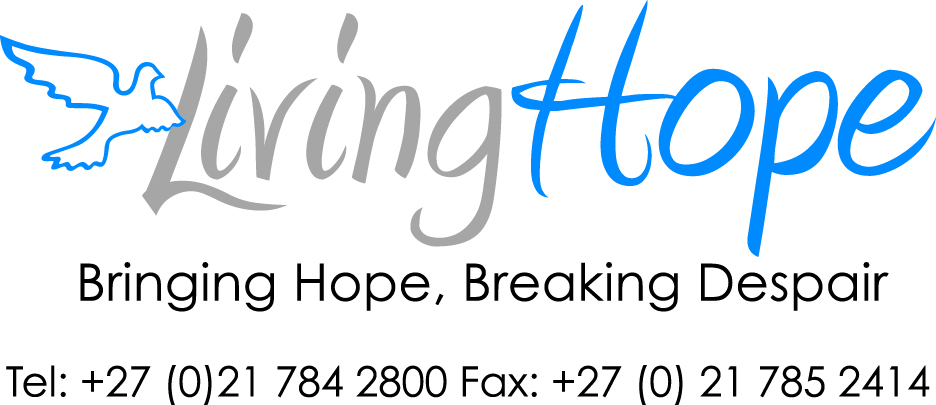 Tel: +27 (0)21 784 2800 | Fax: +27 (0)21 785 2414 | PO Box 1700 Sun Valley 7985 | Email: office@livinghope.co.zaVOLUNTEER REFERENCE FORMWe value you as a reference concerning the applicant's character, experience, and aptitude for volunteering. Serious consideration will be given to your evaluation. Please provide us with as much information about the applicant as possible, so that we can accurately appraise his or her qualifications. Your prompt cooperation is greatly appreciated. Be assured that your responses will be held in strict confidence. Please complete and return to volunteer@livinghope.co.za This is a recommendation for _________________________________.Your Name 	_____________________________Your Email 	_____________________________May we email me if you have follow-up questions?  (Yes or No)How long have you known this person? 	_________________How well do you know this person? 	_________________Your relationship to Applicant		_________________ (e.g. Pastor, Mentor, Employer, etc) 
ABOUT THE APPLICANTPlease rate the applicant as Outstanding, Average, or Could Use Work in the following areas.(Underline, Encircle or Bold your choice)Ability to Receive Correction 			Outstanding   	   Average 	Could Use WorkAbility to Deal with Interpersonal Conflicts 	Outstanding  	   Average 	Could Use WorkSpiritual Influence on Peers 			Outstanding  	   Average 	Could Use WorkAbility to Lead 					Outstanding  	   Average 	Could Use WorkSocial Poise 					Outstanding  	   Average 	Could Use WorkEmotional Stability 				Outstanding  	   Average 	Could Use WorkPlease rate the applicant as Never, Sometimes, or Often in the following areas.Critical 			Never 	 	Sometimes 		OftenArgumentative 		Never 	 	Sometimes 		OftenIrritable 		Never 	 	Sometimes 		OftenDomineering 		Never 	 	Sometimes 		OftenDepressed 		Never 	 	Sometimes 		OftenRebellious 		Never 	 	Sometimes 		OftenPlease select the option that most accurately describes the applicant:(Underline, Encircle or Bold your choice for each.)TeamworkMost effective in teamworkWorks well with othersPrefers to work aloneFrequently causes frictionAuthorityVery teachable and open; responds very positivelyTeachable; open to correctionTakes it in stride but does not applyRebellious; negative responseLeadershipExceptional ability to leadHas some leadership potentialTries but lacks abilityMakes no effort to leadChristian ExperienceProfound and contagiousRich and growingGenuine but mildRelatively superficialEmotional ResilienceMeets challenges constructivelyGets discouraged easilyGets angry; impulsiveHas the applicant proven on any occasion to be unreliable, dishonest, rebellious, or questionable in character?To your knowledge, has the applicant ever been arrested for any offense, or is/been involved in drugs, alcohol, tobacco, homosexuality, or the occult?Have you ever had to confront the applicant on a persisting issue?Please write a one to two paragraph open letter of recommendation for the applicant, including but not limited to their background as you are familiar with it and their ability to relate to people.Finally, on the basis of this information, would you recommend this Applicant for volunteer service at Living Hope?  (Yes or No)Tel: +27 (0)21 784 2800 | Fax: +27 (0)21 785 2414 | PO Box 1700 Sun Valley 7985 | Email: office@livinghope.co.zaVOLUNTEER REFERENCE FORMWe value you as a reference concerning the applicant's character, experience, and aptitude for volunteering. Serious consideration will be given to your evaluation. Please provide us with as much information about the applicant as possible, so that we can accurately appraise his or her qualifications. Your prompt cooperation is greatly appreciated. Be assured that your responses will be held in strict confidence. Please complete and return to volunteer@livinghope.co.za This is a recommendation for _________________________________.Your Name 	_____________________________Your Email 	_____________________________May we email me if you have follow-up questions?  (Yes or No)How long have you known this person? 	_________________How well do you know this person? 	_________________Your relationship to Applicant		_________________ (e.g. Pastor, Mentor, Employer, etc) 
ABOUT THE APPLICANTPlease rate the applicant as Outstanding, Average, or Could Use Work in the following areas.(Underline, Encircle or Bold your choice)Ability to Receive Correction 			Outstanding   	   Average 	Could Use WorkAbility to Deal with Interpersonal Conflicts 	Outstanding  	   Average 	Could Use WorkSpiritual Influence on Peers 			Outstanding  	   Average 	Could Use WorkAbility to Lead 					Outstanding  	   Average 	Could Use WorkSocial Poise 					Outstanding  	   Average 	Could Use WorkEmotional Stability 				Outstanding  	   Average 	Could Use WorkPlease rate the applicant as Never, Sometimes, or Often in the following areas.Critical 			Never 	 	Sometimes 		OftenArgumentative 		Never 	 	Sometimes 		OftenIrritable 		Never 	 	Sometimes 		OftenDomineering 		Never 	 	Sometimes 		OftenDepressed 		Never 	 	Sometimes 		OftenRebellious 		Never 	 	Sometimes 		OftenPlease select the option that most accurately describes the applicant:(Underline, Encircle or Bold your choice for each.)TeamworkMost effective in teamworkWorks well with othersPrefers to work aloneFrequently causes frictionAuthorityVery teachable and open; responds very positivelyTeachable; open to correctionTakes it in stride but does not applyRebellious; negative responseLeadershipExceptional ability to leadHas some leadership potentialTries but lacks abilityMakes no effort to leadChristian ExperienceProfound and contagiousRich and growingGenuine but mildRelatively superficialEmotional ResilienceMeets challenges constructivelyGets discouraged easilyGets angry; impulsiveHas the applicant proven on any occasion to be unreliable, dishonest, rebellious, or questionable in character?To your knowledge, has the applicant ever been arrested for any offense, or is/been involved in drugs, alcohol, tobacco, homosexuality, or the occult?Have you ever had to confront the applicant on a persisting issue?Please write a one to two paragraph open letter of recommendation for the applicant, including but not limited to their background as you are familiar with it and their ability to relate to people.Finally, on the basis of this information, would you recommend this Applicant for volunteer service at Living Hope?  (Yes or No)Tel: +27 (0)21 784 2800 | Fax: +27 (0)21 785 2414 | PO Box 1700 Sun Valley 7985 | Email: office@livinghope.co.zaVOLUNTEER REFERENCE FORMWe value you as a reference concerning the applicant's character, experience, and aptitude for volunteering. Serious consideration will be given to your evaluation. Please provide us with as much information about the applicant as possible, so that we can accurately appraise his or her qualifications. Your prompt cooperation is greatly appreciated. Be assured that your responses will be held in strict confidence. Please complete and return to volunteer@livinghope.co.za This is a recommendation for _________________________________.Your Name 	_____________________________Your Email 	_____________________________May we email me if you have follow-up questions?  (Yes or No)How long have you known this person? 	_________________How well do you know this person? 	_________________Your relationship to Applicant		_________________ (e.g. Pastor, Mentor, Employer, etc) 
ABOUT THE APPLICANTPlease rate the applicant as Outstanding, Average, or Could Use Work in the following areas.(Underline, Encircle or Bold your choice)Ability to Receive Correction 			Outstanding   	   Average 	Could Use WorkAbility to Deal with Interpersonal Conflicts 	Outstanding  	   Average 	Could Use WorkSpiritual Influence on Peers 			Outstanding  	   Average 	Could Use WorkAbility to Lead 					Outstanding  	   Average 	Could Use WorkSocial Poise 					Outstanding  	   Average 	Could Use WorkEmotional Stability 				Outstanding  	   Average 	Could Use WorkPlease rate the applicant as Never, Sometimes, or Often in the following areas.Critical 			Never 	 	Sometimes 		OftenArgumentative 		Never 	 	Sometimes 		OftenIrritable 		Never 	 	Sometimes 		OftenDomineering 		Never 	 	Sometimes 		OftenDepressed 		Never 	 	Sometimes 		OftenRebellious 		Never 	 	Sometimes 		OftenPlease select the option that most accurately describes the applicant:(Underline, Encircle or Bold your choice for each.)TeamworkMost effective in teamworkWorks well with othersPrefers to work aloneFrequently causes frictionAuthorityVery teachable and open; responds very positivelyTeachable; open to correctionTakes it in stride but does not applyRebellious; negative responseLeadershipExceptional ability to leadHas some leadership potentialTries but lacks abilityMakes no effort to leadChristian ExperienceProfound and contagiousRich and growingGenuine but mildRelatively superficialEmotional ResilienceMeets challenges constructivelyGets discouraged easilyGets angry; impulsiveHas the applicant proven on any occasion to be unreliable, dishonest, rebellious, or questionable in character?To your knowledge, has the applicant ever been arrested for any offense, or is/been involved in drugs, alcohol, tobacco, homosexuality, or the occult?Have you ever had to confront the applicant on a persisting issue?Please write a one to two paragraph open letter of recommendation for the applicant, including but not limited to their background as you are familiar with it and their ability to relate to people.Finally, on the basis of this information, would you recommend this Applicant for volunteer service at Living Hope?  (Yes or No)